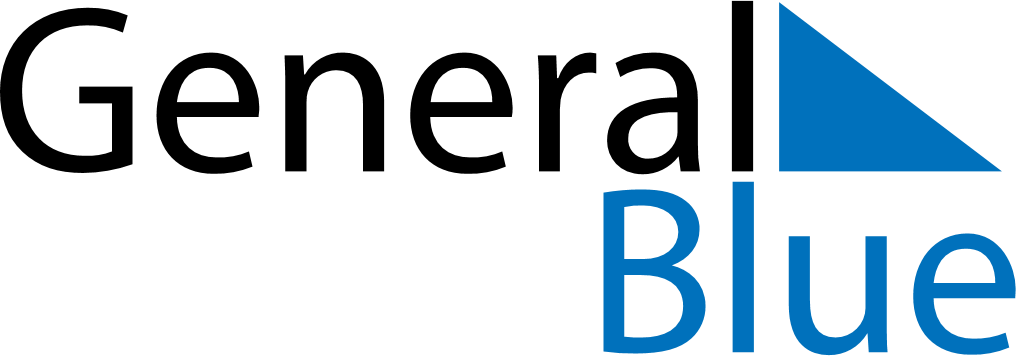 October 2020October 2020October 2020October 2020GuadeloupeGuadeloupeGuadeloupeMondayTuesdayWednesdayThursdayFridaySaturdaySaturdaySunday12334567891010111213141516171718192021222324242526272829303131